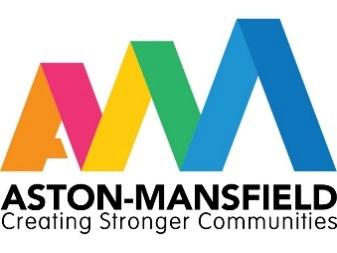 The Froud Centre1 Toronto Avenue, Manor ParkLondon E12 5JF 020 8478 2468Job DescriptionYouth Engagement OfficerJob title:Youth Engagement OfficerDuration: 3 days a weekDirect line manager and accountability:Youth ManagerSalary:£25,000 pro rataLocation:Froud Community Centre, Manor Park, E12 5JF/ Remote workingJob type:Fixed term – September 2022Background:Aston Mansfield has been working in the heart of east London for over 130 years. Our work with children, young people and families offers hope and practical experiences to build aspirations and create better futures. Working with over 400 young people each year, our aim is to create a vibrant and inclusive learning environment so that young people can become successful and active citizens contributing to their communities. We have specialist skills in working with young people with special educational needs, disabilities and their families and in working with young people at risk of mental health issues. We are proud of our work in developing challenging young people to become young leaders through our programmes and we are currently working with London Youth to gain accreditation through their quality assurance framework.We run a range of youth projects in Newham including Young Achievers Group (YAG) for young people with special education needs and disabilities; Youth4Youth, a youth leadership programme; and our latest programme, SKY – an employability and coaching programme. The successful candidate will support the delivery of youth programmes and build positive relationships with young people and staff in the VCS, local authority and educational institutions in Newham.Primary tasks:To grow, develop and ensure Aston-Mansfield’s youth projects are delivered successfully and to act as a representative of Aston-Mansfield at appropriate forums and events. Supporting the development, implementation and evaluation of Aston-Mansfield’s youth projects.Build relationships with a range of providers and stakeholders across the youth sector in NewhamWork with and for young people to support them in getting involved in Aston MansfieldEngage and support young people with diverse needsSpecific tasks:To ensure that youth activities and outcomes are planned, prepared and implemented, in consultation with young people and staffTo develop and implement outreach model to recruit numbers of young people on to youth projectsTo ensure that the youth activities are delivered in line with Aston-Mansfield’s safeguarding policy and proceduresTo develop new and existing relationships with partners to ensure the successful delivery of youth programmes and raise the profile of Aston-Mansfield’s work with young peopleTo support preparing high quality monitoring reports for funders and for the Aston-Mansfield boardTo ensure that the day to day administration of youth projects delivery including petty cash, risk assessments are accurate and up to dateIdentify opportunities for young people Develops and maintains an awareness of services and programs for young peopleActively participates in team meetings, professional development activities, staff retreat and other activities Create content across social media channelsPerforms other relevant duties Person specification:Education, qualifications & experienceEssential:Educated to degree level (or equivalent)Child protection/Safeguarding training2 years’ experience of working with young people in an inner city environment2 years’ experience of coordinating small scale events, residentials, and/or project managementExperience of evaluating the impact of youth projectsSubstantial experience of working in a similar environment/roleExperience of leading, developing and improving the quality of youth work Experience of outreach, recruitment and retention of young people on a programmeDesirable:First Aid trainingHealth & Safety trainingSkills/AbilitiesEssential:Flexibility and resourcefulnessStrong writing skills with the ability to write reports, collect evidence of impact and help with funding bidsExcellent communication skills with the ability and confidence to establish positive relationships with young people and motivate them to participate in youth programmesAbility to work effectively across teams Ability to work effectively with young peopleProficiency in Microsoft OfficeAbility to facilitate small working groups – face to face and onlineStrong administrative and organisation skillsPersonal qualitiesEssential:Friendly, cheerful, positive and self driven, able to work independently and as part of the teamPassionate about young people and their progression to achieve their full potentialShow a flexible approach to accommodate changing priorities Ability to develop strong working relationships with young people, staff, volunteers, and external stakeholdersShare Aston-Mansfield’s values and ethosAble to work in the evenings and weekendsA satisfactory enhanced DBS check is required for this roleTo apply, please send a cv and covering letter stating how your experience meets the person specification to yokeu.kusnama@aston-mansfield.org.ukClosing date for applications is 6pm, Friday 14 January 2022 with interviews held the following week. 